                                                                                                                       Prevent Duty Risk Assessment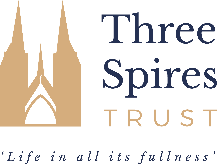                                                                                       St Giles and St George’s C of E AcademyUnder the Prevent Duty, all specified bodies, including schools, colleges and universities are required to have ‘due regard to the need to prevent people from becoming terrorists or supporting terrorism’. Undertaking a risk assessment linked to the contexts of the school and identifying risks linked to extremism and radicalisation supports us in fulfilling statutory duties and responsibilities. This document outlines the risks we have identified and the appropriate measures in place to safeguard our school community.Since 2010, when the Government published the Prevent Strategy, there has been an awareness of the specific need to safeguard children, young people and families from violent extremism. There have been several occasions, both locally and nationally, in which extremist groups have attempted to radicalise vulnerable children and young people to hold extreme views, including views justifying political, religious, sexist or racist violence, or to steer them into a rigid and narrow ideology that is intolerant of diversity and leaves them vulnerable to future radicalisation. Our school is committed to providing a secure environment for pupils, where children and young people feel and are kept safe. This risk assessment is one element within our safeguarding arrangements that promotes the welfare of all children in line with our statutory duties set out within the guidance produced in ‘Keeping Children Safe in Education’, and the government Prevent strategy document. Designated Safeguarding Lead:Catherine PointonDate of risk assessment:6th June 2024Date of review:June 2025Key Highest RedUnable to evidenceAmberAction to take to reduce riskGreenAppropriate measures in place with evidenceRisk AreaConsiderationsRAG ratingMeasures currently in placeMeasures required to reduce riskRisk ownerPlanned completion dateWhole staff knowledgeCPDStaff are aware of the Prevent agenda and of radicalisation and extremism as safeguarding issues.Whole school staff training every year.All staff have read “Keeping Children Safe in Education”, September 2023. The Designated Safeguarding Lead (DSL) has informed staff of their duties as set out in “The Prevent Duty: Departmental advice for authorities in England and Wales”, 2023 Whole staff knowledgeCPDStaff are aware of school procedure for handling concerns. Prevent concern flowchart shared with staff at briefing and can be found on the safeguarding notice boardStaff aware of MyConcern system and how to report a concernAll staff have read the Safeguarding Policywhich includes a statement regarding the Prevent duty.Update on MyConcern to ensure accurate logging of concerns and referrals added so they can be monitoredC PointonSept 2024Whole staff knowledgeCPDStaff are aware of how to identify children at risk Training in placeThe DSL has informed staff about signs and indicators of radicalisation including those from extreme right wing organisations. Complete follow up training session via National CollegeShare Staffordshire prevent information with staff: https://actearly.uk/spot-the-signs-of-radicalisation/what-to-look-for/ C. PointonJuly 2024Whole staff knowledgeCPDStaff feel confident about raising concerns about risks immediatelyPrevent flowchart shared with staff and availableAll staff understand how to record and report concerns regarding risk of radicalisation. Prevent training takes place regularlyBriefing quizzesC. PointonOct 2024Whole staff knowledgeCPDAll staff and governors have completed training in the last two years on the Prevent Duty Training completed by some staff and governors - onlineComplete follow up training session via National CollegeC. PointonSept 2024Whole staff knowledgeCPDPrevent is included within the staff induction process and training is required as part of the enrolment processFollow Three Spires induction processWhole staff knowledgeCPDStaff guidance is readily available on the Prevent agendaInformation available on TEAMSPrevent flowchart shared with staff and availableWhole staff knowledgeCPDSafer Recruitment training has been completed by:PrincipalDSLHR teamAppropriate governorsAll completedRenew training when neededSLTOngoingEffectiveness and impact of training is included in the School Improvement PlanTo be added to the 2024-25 ADP as part of behaviour and attitudes targetN JonesJuly 2024Risk AreaConsiderationsRAG ratingMeasures currently in placeMeasures required to reduce riskRisk ownerPlanned completion dateLeadership and ManagementThe senior team and governors are aware of the Prevent Duty and its objectivesAll governors and SLT have read our child protection policy and Keeping Children Safe in Education (2023). We have a dedicated safeguarding link governor that oversees our compliance with the Prevent duty. Senior leaders have Level 3 Safeguarding trainingLeadership and ManagementThe Principal and DSL understands their duties if concerns are raisedPrincipal and DSL is the same role and relevant safeguarding training has been completed to support in this roleLeadership and ManagementThere is a Prevent Duty Lead identified in schoolC PointonAll staff know who the Prevent Lead is and that this person acts as a source of advice and support. Add Prevent Lead details to safeguarding posterH BoothSept 2024Leadership and ManagementThere are policies in place that set out:Procedures in place to protect those at risk of radicalisationHow to make a referralHow to support those who have been identified as a riskPrevent PolicySafeguarding PolicyOnline Safety PolicyPrevent flowchart available to staffSafeguarding staffing posters available throughout schoolLeadership and ManagementBritish values are modeled by leaders and governors in their attitudes and behaviourGospel values which are linked to British Values are demonstrated by allPersonal development of pupils was identified as a strength by OFSTEDLeadership and ManagementA process is in place to identify ‘lessons learnt’Leadership and ManagementThere is clear recording of any safeguarding concern relating to radicalisation and referrals that have been made e.g. channelSafeguarding concerns logged on MyConcernRelevant referrals made and currently logged o edukeyStart using MyConcern to log and monitor referralsAll staffOngoingThe DSL has developed Partner agency working including relationships with:PoliceLocal AuthoritySocial care The school is in regular communication with the local police/PCSOs/local authority and social careDeveloping working relationships with other agencies to support children – such as TWMAD, Action for Children etcRisk AreaConsiderationsRAG ratingMeasures currently in placeMeasures required to reduce riskRisk OwnerPlanned completion dateOnline SafetyLeaders at all levels have read and have a solid understanding of KCSIE Annual training and half termly quizzesOnline SafetyStaff receive annual training on online safetyAnnual training and termly updatesOnline SafetyOnline safety is part of the induction processSee induction folderOnline SafetyThere are appropriate filtering and monitoring systems in placeConcerns can be acted upon immediatelyMeasures are taken to ensure that inappropriate and extremist material is blockedFiltering system on devices that not only blocks users from accessing extremist/terrorist material but also flags up to the DSL (and online safety lead) to investigate that online search.Securus system needs implemented across all devicesC. LeekSeptember 2024Online SafetyThe online safety policy is updated annuallyPolicy in place Review policy and republished once shared with stake-holdersN BowersAutumn 2024Online SafetyThere are additional policies in place e.g. acceptable use and staff code of conductAcceptable Use PolicyStaff Code of ConductHome-School agreementOnline SafetyThe school actively engages with parents/carers regarding online safety and shares information to help protect children onlineInformation shared with parents via facebook and/or class dojoRisk AreaConsiderationsRAG ratingCurrent measures in placeMeasures required to reduce riskRisk ownerPlanned completion dateSchool environmentLeaders are aware of the setting’s contextual risks*Details of specific contextual risks, with 1 being highest threat:1) Attendance2) Parental capacity3) NeglectSchool environmentLeaders are alert to local, national and international incidents which may affect their school communityDetails of current threats that may affect school community:Local: County LinesNational:International:School environmentThe school environment is positive and respectfulPromotes trust valuesPupils know how to share concernsPupils feel safeChild friendly safeguarding policy in placeHelpline numbers (like Childline) available to childrenChildren indicate on pupil surveys that they feel safe in schoolSchool environmentThere is a lockdown policy in place and students/staff understand how to respond to an alarm being raisedLockdown procedure in place Completed annually so children are aware of what to doSchool environmentThere is a clear escalation procedure in place, including when to call the policeSchool environmentAll visiting speakers are approved by a member of the senior team All visitors and trips are approved by SLT before bookingSchool environmentThe appropriate checks are in place for external individuals who visit the schoole.g. supervised and unsupervised visitors, identification, vetting confirmationThe materials of visiting speakers are seen by school in advanceVisitors are not left alone with children DBS checks are completed on external individuals visiting schoolSchool environmentChecks are carried out on those who hire out school facilities including:Activities that hirers intend to carry outAll checks and insurance in place for companies who hire out the facilities.They only access school when they children are not in the buildingAll hiring and lettingsagreements state that theschool site will not be hired togroups who support extremistideologies or promote hatredSchool environmentThere is appropriate oversight of any provision used for Prayer Risk AreaConsiderationsRAG ratingCurrent measures in placeMeasures required to reduce riskRisk ownerPlanned completion dateCurriculumOnline Safety is embedded throughout the curriculum in an age appropriate wayThe curriculum reflects this duty in Computing and PSHEKapow is used to ensure coverage of online safety issues and extra sessions added for any classes who need itCurriculumStudents are taught how to recognise risks and make safe choices onlineThe curriculum reflects this duty in Computing and PSHEKapow is used to ensure coverage of online safety issues and extra sessions added for any classes who need itCurriculumBritish values are threaded throughout the curriculumBehaviour is also observed that reflects this Opportunities to promote Gospel Values are clearly identified within allcurriculum areas.CurriculumPupils are confident to engage with view, beliefs and opinions that are different from their ownUse of PSHE or RSE lessons for sensitive and supportive discussions on radical issues and extremeideologies.Implement Rights Respecting Schools AgendaN Joneson ADP for 2024/2025CurriculumThe school provides a safe environment for dialogue about challenging and controversial issues: -supports pupils to understand how they can influence and participate in decision-makingOpportunities to promote Gospel Values are clearly identified within allcurriculum areas.Use of PSHE or RSE lessons for sensitive and supportive discussions on radical issues and extremeideologies.Oracy curriculum is designed to encourage children to discuss big questionsImplement Rights Respecting Schools AgendaN Joneson ADP for 2024/2025CurriculumThere is an appropriate assembly agenda in place that addresses contextual issues Assemblies promotingdiversity, human rights,andrespectCelebrations from multiplereligions and cultures arecelebrated around the schoolCurriculumSchool has access to current resources that can inform teaching and learningAccess to Kapow which is updated regularly 